ΠΑΓΚΥΠΡΙΟΣ ΔΙΚΗΓΟΡΙΚΟΣ ΣΥΛΛΟΓΟΣ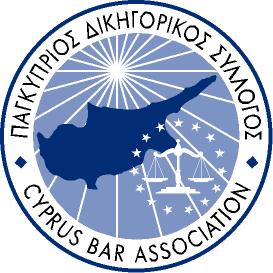 Φλωρίνης 11, Γραφείο 101, 1ος Όροφος, 1065 Λευκωσία, Τ.Θ. 21446, 1508– ΚΥΠΡΟΣΤηλ: +357 22873300, Φαξ: +357 22873013Email: amldep@cybar.org.cywww.cyprusbarassociation.orgΑΝΑΚΟΙΝΩΣΗΟ Παγκύπριος Δικηγορικός Σύλλογος ενημερώνει τα μέλη του σχετικά με τα πιο κάτω:Λίστα της ΕΕ για τις τρίτες χώρες υψηλού κινδύνου της Ε.Ε (διαθέσιμη εδώ), Αναθεωρημένη λίστα της ΕΕ αναφορικά με τις μη συνεργάσιμες περιοχές φορολογικής  δικαιοδοσίας (EU Tax List) (διαθέσιμη εδώ) Αναθεωρημένη λίστα μη συνεργάσιμων και άλλων δικαιοδοσιών υπό παρακολούθηση του FinancialActionTaskForce (FATF)(διαθέσιμη εδώ)Στον παρακάτω πίνακα θα βρείτε τονενοποιημένο κατάλογο των χωρών υψηλού κινδύνου και άλλων δικαιοδοσιών:Πίνακας 1: Ενοποιημένος κατάλογος χωρών υψηλού κινδύνου και άλλων δικαιοδοσιώνΚαλούνται όλα τα μέλη του ΠΔΣ όπως λαμβάνουν υπόψιν τους τις πιο πάνω λίστες κατά την εφαρμογή των διαδικασιών και μέτρων δέουσας επιμέλειας γενικότερα και ειδικότερα κατά τον καθορισμό της Πολιτικής Αποδοχής Πελατών και Αξιολόγησης του Κινδύνου των πελατών τους. Οι πιο πάνω λίστες τροποποιούνται ανά τακτά χρονικά διαστήματα και υποχρεούστε όπως παρακολουθείτε και εφαρμόζετε οποιεσδήποτε μελλοντικές αναθεωρήσεις. Παγκύπριος Δικηγορικός Σύλλογος19 Νοεμβρίου 2019A/AΧΩΡΕΣ/COUNTRIESΕΕ ΥΨΗΛΟΥ ΡΙΣΚΟΥ/EU HIGH RISK FATF – ΜΗ ΣΥΝΕΡΓΑΣΙΜΕΣ/FATF
NON-COOPEE ΦΟΡΟΣ – ΜΑΥΡΗ ΛΙΣΤΑ/EUTAXBLACKLIST1ΑΙΘΙΟΠΙΑ/ETHIOPIAX2ΑΜΕΡΙΚΑΝΙΚΗ ΣΑΜΟΑ/AMERICAN SAMOAX3ΑΜΕΡΙΚΑΝΙΚΟΙ ΠΑΡΘΕΝΟΙ ΝΗΣΟΙ/US VIRGIN ISLANDSX4ΑΦΓΑΝΙΣΤΑΝ/AFGHANISTANX5ΒΑΝΟΥΑΤΟΥ/VANUATUXX6ΒΟΡΕΙΑΚΟΡΕΑ/DEMOCRATIC PEOPLE'S REPUBLIC OF KOREAXX7ΒΟΣΝΙΑ ΚΑΙ ΕΡΖΕΓΟΒΙΝΗ/BOSNIA AND HERZEGOVINAX8ΓΚΑΝΑ/GHANAX9ΓΚΟΥΑΜ/GUAMX10ΓΟΥΙΑΝΑ/GUYANAX11ΖΙΜΠΑΠΟΥΕ/ZIMBABWEX12ΙΡΑΚ/IRAQX13ΙΡΑΝ/IRANXX14ΙΣΛΑΝΔΙΑ/ICELANDX15ΚΑΜΠΟΤΖΗ/CAMBODIAX16ΛΑΪΚΗ ΔΗΜΟΚΡΑΤΙΑ ΤΟΥ ΛΑΟΣ/LAOPDRX17ΜΟΓΓΟΛΙΑ/MONGOLIAX18ΜΠΑΧΑΜΕΣ/THE BAHAMASX19ΜΠΟΤΣΟΥΑΝΑ/BOTSWANAX20ΟΜΑΝ/OMANX21ΟΥΓΚΑΝΤΑ/UGANDAX22ΠΑΚΙΣΤΑΝ/PAKISTANXX23ΠΑΝΑΜΑΣ/PANAMAX24ΣΑΜΟΑ/SAMOAX25ΣΡΙ ΛΑΝΚΑ/SRI LANKAX26ΣΥΡΙΑ/SYRIAXX27ΤΡΙΝΙΝΤΑΝΤ&ΤΟΜΠΑΓΚΟ/TRINIDAD AND TOBAGOXXX28ΤΥΝΗΣΙΑ/TUNISIAX29ΥΕΜΕΝΗ/YEMENXX30ΦΙΤΖΙ/FIJIX